КАРАР                                                                                            ПОСТАНОВЛЕНИЕ        09.11.2022 г.                                                                         №  51/АОб аннулировании адреса объекта адресации: жилое помещение с кадастровым номером 02:28:170202:392 и о присвоении нового адреса этому объекту адресации	Руководствуясь Федеральным законом от 06.10.2003 № 131-ФЗ «Об общих принципах организации местного самоуправления в Российской Федерации», Федеральным законом от 28.12.2013 № 443-ФЗ «О федеральной информационной адресной системе и о внесении изменений в Федеральный закон «Об общих принципах организации местного самоуправления в Российской Федерации», Постановлением Правительства Российской Федерации от 19.11.2014 № 1221 «Об утверждении Правил присвоения, изменения и аннулирования адресов», рассмотрев обращение Загидуллиной Майсары Тимергалеевны об аннулировании адреса объекта адресации: жилое помещение с кадастровым номером 02:28:170202:392 и о присвоении нового адреса этому объекту адресации,      п о с т а н о в л я е т:	1. Аннулировать адрес объекта адресации: жилое помещение с кадастровым номером 02:28:170202:392, указанный как:	- Республика Башкортостан, р-н. Ишимбайский, с. Новоаптиково, ул. Центральная, д. 7.  	2. Присвоить объекту адресации: жилое помещение с кадастровым номером 02:28:170202:392, адрес:	- Российская Федерация, Республика Башкортостан, муниципальный район Ишимбайский  район, сельское поселение Сайрановский сельсовет, село Новоаптиково, улица Центральная, дом 7, квартира 1.                Глава администрации                                                                              Р.М.ВалиевБашкортостан Республикаhы Ишембай районы муниципаль районы Һайран  ауыл советы ауыл биләмәhе хакимиәте 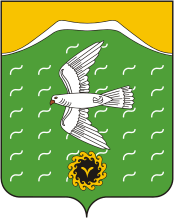 Администрация сельского поселения Сайрановский сельсовет муниципального района Ишимбайский район Республики БашкортостанТөньяҡ  урамы, 8,Яңы  Әптек  ауылы, Ишембай районы, Башкортостан Республикаһы453222Тел.; 8(34794) 72-631, факс 72-631.Е-mail: sairansp@rambler.ru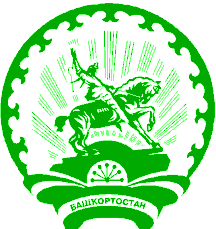 ул. Северная,8,с.Новоаптиково, Ишимбайский район, Республика Башкортостан453222Тел.; 8(34794) 72-631, факс 72-631.Е-mail: sairansp@rambler.ru